KRYTERIA OCENIANIA SZKOŁA PODSTAWOWA 
Z ODDZIAŁEM PRZEDSZKOLNYM  
IM.PROF.ALFONSA HOFFMANNA W GRÓDKU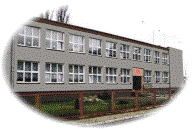 Wymagania edukacyjne z przedmiotu  Edukacja dla bezpieczeństwaProgram nauczania edukacji dla bezpieczeństwa Jarosław Słoma, podręcznik „Żyję i działam bezpiecznie”. Częstotliwość i rytmiczność. Ocenianie uczniów powinno być systematyczne, obejmować różne formy. W ciągu semestru każdy uczeń uczestniczący systematycznie w lekcjach powinien uzyskać minimalną ilość ocen bieżących: 	- 	minimum 3 oceny ( w przypadku jednej godziny zajęć w tygodniu). Ocenianiu podlegać będą: a. prace klasowe po dużym dziale ( przynajmniej raz w semestrze) zapowiedziane z tygodniowym wyprzedzeniem sprawdzone w terminie dwóch tygodni są obowiązkowe dla wszystkich ( w przypadku nieobecności ucznia, termin i miejsce pisania pracy ustala nauczyciel) każdą ocenę niedostateczną i niedostateczną+  uczeń może poprawić obie oceny są wpisywane do dziennika (pod uwagę brana jest ocena poprawiona) uczeń może przystępować do poprawy tylko jeden raz  każda praca klasowa jest opisana tak, aby uczeń wiedział co zrobił dobrze, jakie błędy popełnił b. sprawdziany dotyczące dwóch lub jednej lekcji zapowiedziany na poprzedniej lekcji są obowiązkowe dla wszystkich ( w przypadku nieobecności ucznia, termin i miejsce pisania pracy ustala nauczyciel) sprawdzone w terminie dwóch tygodni uczeń może przystępować do poprawy sprawdzianu tylko jeden raz  obie oceny są wpisywane do dziennika odpowiedź ustna z ostatniej lekcji praca na lekcji i aktywność na lekcji zadanie domowe twórcze rozwiązywanie problemów testy na e –platformie wykonywanie dodatkowych prac np. referat, prezentacja 4. Tryb oceniania i skala ocen. Oceny bieżące, klasyfikacyjne śródroczne i końcoworoczne ustala się wg następującej skali, z następującymi skrótami literowymi: stopień celujący               - 6 –cel.                stopień bardzo dobry       - 5 bdb. stopień dobry                   - 4 – db. stopień dostateczny         - 3 – dst. stopień dopuszczający     - 2 – dop. stopień niedostateczny     - 1 – ndst. dopuszcza się stosowanie znaków „+” w bieżącym ocenianiu,  w przewidywanych ocenach śródrocznych,  w ocenach śródrocznych i przewidywanych ocenach rocznych. informacje o osiągnięciach i postępach ucznia w nauce nauczyciel przedstawia uczniowi na bieżąco, a rodzicom (prawnym opiekunom) w następujący sposób: podczas zebrań klasowych, na bieżąco poprzez dziennik elektroniczny LIBRUS, telefonicznie lub listownie, dopuszcza się inny sposób informowania ustalonych przez wychowawcę lub nauczyciela przedmiotu. 5. Progi procentowe przy ustalaniu ocen z pisemnych prac kontrolnych: 100 – 91%          - bardzo dobry 90 – 86%           - dobry + 85 - 76%            - dobry 75 – 71%           - dostateczny + 70 – 61%           - dostateczny 60 – 56%           - dopuszczający + 55 – 41%           - dopuszczający 40 –35%             - niedostateczny + 34 – 0%              - niedostateczny Jeżeli uczeń posiada opinię PPP o dostosowaniu wymagań programowych do jego indywidualnych potrzeb i możliwości, otrzymuje ocenę dopuszczającą z pisemnej pracy uzyskując 31% prawidłowych odpowiedzi. Jeżeli uczeń wykaże się wiedzą i umiejętnościami wykraczającymi poza ramowy program nauczania może otrzymać ocenę celującą. 6. Waga ocen wpływająca na średnią ocen ucznia. 5 – prace klasowe 3 – sprawdziany 1- odpowiedź ustna z ostatniej lekcji 1 – zadanie domowe 1 – praca na lekcji, aktywność na lekcji 1 – wykonywanie dodatkowych prac np. referat, prezentacja. Uczeń i jego rodzic zawsze widzi wagę oceny wystawionej w dzienniku elektronicznym LIBRUS, umieszczając wskaźnik myszy na ocenie. Nieprzygotowania ucznia do lekcji. Uczeń przed lekcją może zgłosić nieprzygotowanie raz  w semestrze ( nieprzygotowanie nie może dotyczyć zapowiedzianych z tygodniowym wyprzedzeniem  prac pisemnych). Kryteria na dana ocenę szkolną: Ocenę celującą otrzymuje uczeń, który: zdobył wiedzę obejmującą cały zakres materiału programowego, uzyskuje przeważającą ilość ocen cząstkowych celujących, jest bardzo aktywny na lekcjach,  inicjuje dyskusję, przedstawia własne (racjonalne) koncepcje rozwiązań, działań, przedsięwzięć, systematycznie wzbogaca swoja wiedzę i umiejętności, dzieli się tym z grupą, odnajduje analogie, wskazuje szanse i zagrożenia określonych rozwiązań, wyraża własny, krytyczny, twórczy stosunek do omawianych zagadnień, argumentuje w obronie własnych        poglądów, posługując się wiedzą pozaprogramową, wykonuje szereg zadań z własnej inicjatywy, bierze z sukcesami udział w konkursach, potrafi doskonale zaplanować i zorganizować pracę swoją i innych.  Ocenę bardzo dobrą otrzymuje uczeń, który: zdobył pełen zakres wiedzy przewidziany w programie, sprawnie wykorzystuje wiedzę z różnych przedmiotów do rozwiązywania zadań z zakresu edukacji dla       bezpieczeństwa, sprawnie korzysta ze wszystkich dostępnych źródeł informacji, samodzielnie rozwiązuje zadania i problemy postawione przez nauczyciela, jest bardzo aktywny na lekcjach, bezbłędnie wykonuje czynności ratownicze, koryguje błędy kolegów, odpowiednio wykorzystuje sprzęt i środki ratownicze, sprawnie wyszukuje w różnych źródłach informacji o sposobach alternatywnego działania, - umie pokierować grupą rówieśników. Ocenę dobrą otrzymuje uczeń, który: opanował materiał programowy w stopniu zadowalającym, samodzielnie korzysta ze wskazanych źródeł informacji, poprawnie rozumuje w kategoriach przyczynowo – skutkowych, samodzielnie wykonuje typowe zadania związane z tokiem lekcji, podejmuje wybrane zadania dodatkowe, jest aktywny w czasie lekcji, poprawnie wykonuje czynności ratownicze, umie dobrać potrzebny sprzęt i wykorzystać niektóre środki     ratownicze. Ocenę dostateczną otrzymuje uczeń, który: opanował podstawowe elementy programu pozwalające na podjęcie w otoczeniu działań ratowniczych    i zabezpieczających, pod kierunkiem nauczyciela wykorzystuje podstawowe źródła informacji, udziela odpowiedzi na proste pytania nauczyciela, samodzielnie wykonuje proste zadania w trakcie zajęć, - przejawia przeciętną aktywność. Ocenę dopuszczającą otrzymuje uczeń, który: wykazuje braki w wiedzy, nie uniemożliwiają one jednak dalszej edukacji mogą zostać usunięte, przy pomocy nauczyciela wykonuje proste polecenia, wykorzystując podstawowe umiejętności,  - jego postawa na lekcjach jest bierna, ale wykazuje chęć do współpracy. Ocenę niedostateczną otrzymuje uczeń, który: wykazuje braki w wiedzy, które uniemożliwiają dalszy rozwój w ramach przedmiotu, nie potrafi wykonać prostych poleceń, wymagających zastosowania podstawowych umiejętności, pomimo pomocy nauczyciela nie potrafi się wypowiedzieć, nie interesuje się przedmiotem i wykazuje brak chęci do nauki.